Care Act Advocacy Referral Form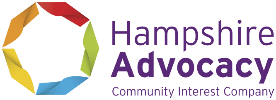 Person who needs advocacy:Person making referral:Consent Eligibility:Care group:What issue(s) does the person need advocacy support for?Please note that if your referral involves a possible change of accommodation it may be that the decision maker (usually a social worker or health caseworker) has a legal duty to offer Independent Mental Capacity Advocacy (IMCA) as well as Care Act Advocacy – in which case the advocate will request additional referral information from you Please give more information about the issues that the person needs advocacy support for:Timescales involved:Other professionals and families/carers involved with the person:Any other Advocates that are working with the person:Any risks or behaviours that may affect lone working:Additional information: Hampshire Advocacy Service delivers advocacy provision as a partnership of five organisations. We have a commitment to work together to provide a seamless service for individuals. As part of this, we may need to share individual information across the partnership. We are committed to ensuring that this is done only where necessary, with your permission where possible, with management agreement and according to our sharing protocol guidelines.Signed..................................................................................  Date..............................Please return completed form to us:By email to advocates@easthantsmind.orgBy fax to 023 92481886By post to Havant & East Hants Mind, Leigh Park Community Centre, Dunsbury Way, Havant PO9 5BGTelephone enquiries 023 92484422 Registered Company number: 11056120 Website: www.hampshireadvocacy.org.uk Name: Date of birth: AIS/ICS number:Age:Address: Address: Telephone: Email:  Ethnic background:Name:  Name:  Job title:  Organisation (include Locality and Team):Organisation (include Locality and Team):Organisation (include Locality and Team):Telephone: Email:  Email:  Does the person consent to their information in this referral being kept by us and shared with the most appropriate advocacy organisation within the Hampshire Advocacy consortium?YES / NO Details If the person does not have capacity to consent to share, do you consider it in their best interests for their information in this referral to be kept by us and shared with the most appropriate advocacy organisation within the Hampshire Advocacy consortium?YES / NO Details of best interests decision Please explain if you have had difficulties with consent for this referral Does the person have substantial difficulty in being fully involved in Local Authority processes?Yes/NoPlease give more information about their substantial difficulties, including any communication difficulties and reasonable adjustments you have already made for them Please give more information about their substantial difficulties, including any communication difficulties and reasonable adjustments you have already made for them There is no-one appropriate available to support and represent their wishesYes/No Mental HealthYes/NoLearning Disability Yes/NoAutism Yes/NoOlder PeopleYes/NoPhysical Disability including Sensory Impairment Yes/NoSubstance misuse Yes/No Carers (including Young Carers) Yes/NoYoung People aged 16-18 in Transition to Adult Services Yes/NoOther (please give more information) Accessing HCC Adult Services information and advice  Yes/NoA needs assessment  Yes/NoA carers assessment Yes/NoCare planning Yes/NoReview of a care planYes/NoA child’s needs assessment Yes/NoSafeguarding enquiry or review Yes/No  Name                            Job Title                     Contact detailsName                            Advocacy organisation     Contact details 